KEMENTERIAN PENDIDIKAN DAN KEBUDAYAAN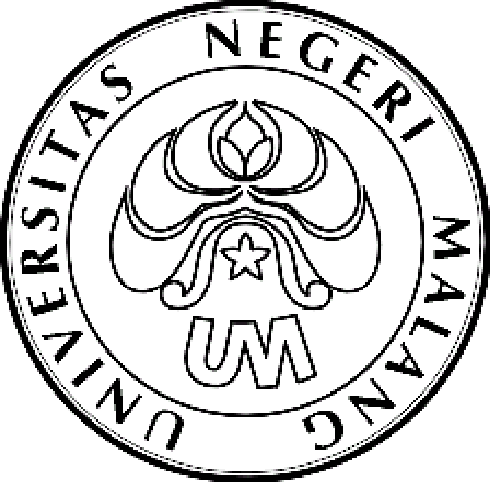 UNIVERSITAS NEGERI MALANG (UM)PANGGILAN BEASISWA BIDIK MISINomor: 564/UN32.16.2/KM/2012NAMA-NAMA MAHASISWA DIBAWAH INI ADALAH PENERIMA BEASISWA BIDIK MISI ANGKATAN 2010 DAN 2011 YANG BELUM MENANDATANGANI DAFTAR PENERIMAAN BANTUAN BEASISWA BIDIK MISI BAGIAN BULAN JANUARI S.D APRIL 2012 (DAFTAR NAMA TERLAMPIR), DIHARAP HADIR PADA:Tanggal	: 28 Mei s.d 01 Juni 2012Tempat	: Subag Kesma, Gedung A3 Lantai 3 Jam		: 08.00 – 15.00 WIB (jam kerja) Acara		: Penandatanganan Daftar Penerimaan Bantuan Beasiswa			  Bidik Misi Bagian Bulan Januari s.d Juni 2012,                      dengan menunjukkan identitas asli Catatan	: Jika sampai dengan tanggal 01 Juni 2012 Saudara belum 			  menandatangani bukti penerimaan beasiswa periode 			  Januari s.d Juni 2012, maka beasiswa Saudara bagian bulan			  berikutnya tidak akan dicairkan.PENGUMUMAN DAN NAMA PENERIMA BEASISWA DAPAT DI DOWNLOAD MELALUI: http://kemahasiswaan.um.ac.id							25 Mei 2012							Kepala Bagian Kemahasiswaan,	TTD							Dra. Fatmawati								NIP 19590331 198601 2 001                                                          Jalan Semarang 5, Malang 65145                                                                Telepon: 0341 – 551312                                                                 Laman: www.um.ac.id